ЗАЯВКА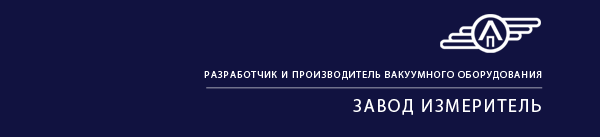 на участие в теоретически-практических консультациях«Школа течеискания»С 10 сентября по 14 сентября 2018 года в Санкт-Петербурге на базе АО «Завод «Измеритель»Просим Вас заполнить бланк заявки и направить по эл. почте iakovlev.r@spbizmerit.ru На основании заявки будет выставлен счет, который необходимо оплатить в течение 5 банковских дней.Стоимость участия в теоретически-практических консультациях:25 000 руб. (с учетом НДС) за одного представителя компании.Внимание! Для получения финансовых документов необходимо иметь при себе доверенность от организации-плательщика на право подписи. Получить бухгалтерские документы и отметить командировочное удостоверение представители фирм-участников смогут в день окончания теоретически-практических консультаций обратившись к организаторам «Школы течеискания».Компания:     Компания:     1. Ф.И.О.:     1. Ф.И.О.:     Должность:     Должность:     Эл. Почта:     Телефон:     2. Ф.И.О.:     2. Ф.И.О.:     Должность:     Должность:     Эл. Почта:     Телефон:     3. Ф.И.О.:     3. Ф.И.О.:     Должность:     Должность:     Эл. Почта:     Телефон:     Эл. Почта компании:     Интернет-страница:     Юридический адрес компании:     Юридический адрес компании:     Почтовый адрес:     Почтовый адрес:     ИНН/КПП:     ИНН/КПП:     Расчетный счет:     Расчетный счет:     Корреспондентский счет:     Корреспондентский счет:     БИК:     БИК:     Банк:     Банк:     Генеральный директор:     Генеральный директор:     Документ, на основании которого действует генеральный директор(устав, доверенность):